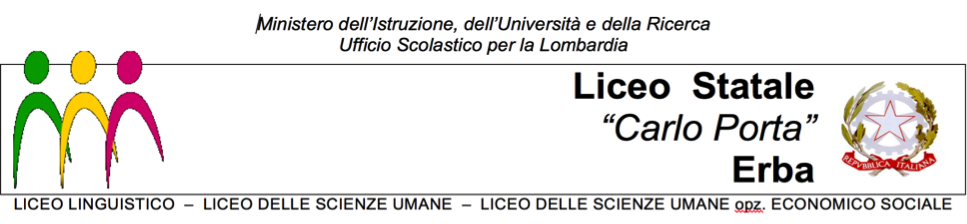 ALLEGATO AL
DOCUMENTO DEL CONSIGLIO DI CLASSECLASSE 5M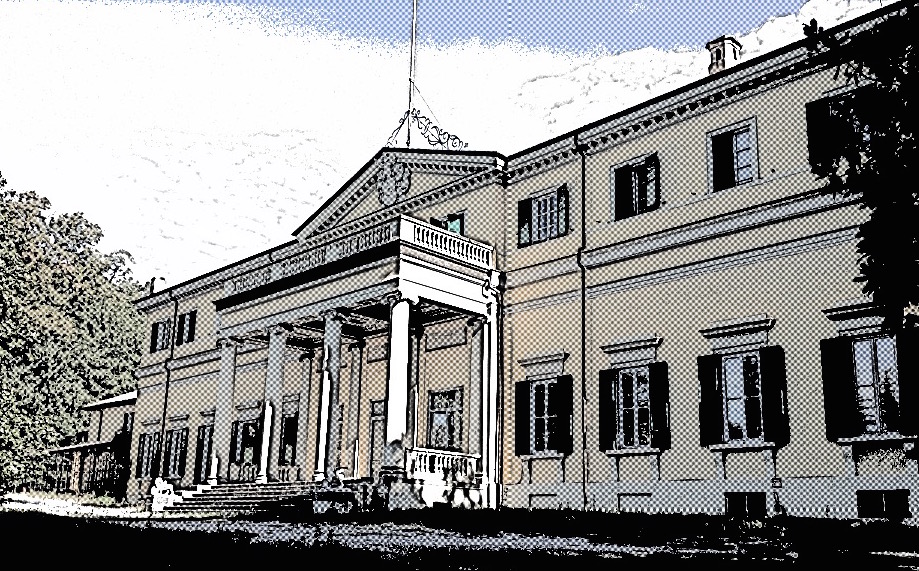 PROGRAMMI SVOLTI NELL’ANNO SCOLASTICO 2016/2017PROGRAMMA EFFETTIVAMENTE SVOLTO FINO AL 15 MAGGIO 2017Giacomo LeopardiLa biografia. L’evoluzione del “pensiero” (il “pessimismo storico” e il “pessimismo materialista o cosmico”). L’evoluzione della poetica: dalla “poetica dell’indefinito e del vago” alla “nuova poetica”.da  Zibaldone:21 – La teoria del piacere23 – Il vago, l’indefinito, e le rimembranze della fanciullezza24 – Infinito e indefinito25 – Teoria della visione26 – Teoria del suonoda Canti:38 – L’infinito44 – La sera del dì di festa62 – A Silvia75 – La quiete dopo la tempesta79 – Il sabato del villaggio82 – Canto notturno di un pastore errante dell’Asia100 – A se stesso 109 – La ginestra o il fiore del deserto (parafrasi delle sole strofe I, III, VII)da Operette morali:140 – Dialogo della natura e di un islandeseFot. – Dialogo della Moda e della MorteFot. – Dialogo di Cristoforo Colombo e di Pietro Gutierrez  IL SECONDO OTTOCENTOLA SCAPIGLIATURA – vol. 5Gli scapigliati e la modernitàLa scapigliatura e il Romanticismo straniero47 – Igino Ugo Tarchetti, sintesi del romanzo FoscaIL NATURALISMO E IL VERISMO – vol. 5Il naturalismo e il Verismo: caratteri generali delle due poetiche, rapporti e differenzeTesti analizzati:73 – Prefazione a Germinie Lacerteux dei fratelli de Goncourt77 – Prefazione a Il romanzo sperimentale di E. Zola Giovanni Verga La formazione e le opere giovanili La svolta verso il Verismo Poetica e tecniche narrativa del Verga verista Il pessimismo verghiano195 - Prefazione a Eva201- Prefazione a L’amante di Gramignada Vita dei campi:212 – Fantasticheria  218 – Rosso MalpeloI Malavoglia (lettura integrale):La poetica  del Ciclo dei vinti:231 – Prefazione ai MalavogliaI Malavoglia (lettura integrale):Analisi dell’opera: la struttura narrativa e la dimensione temporale nel romanzo; la voce narrante “regredita”;il sistema dei personaggi; i temi; la lingua  e lo stile. La “visione del mondo” espressa dall’opera.Fot. _ Leo Spitzer, Un coro di parlanti popolari Fot. – lingua e stile de I Malavoglia da Novelle rusticane:264 – La robada Mastro Don Gesualdo282 – Mastro  Don Gesualdo alla Canziria287 – la morte di Mastro Don GesualdoGli sviluppi della lirica nell’Europa moderna: IL SIMBOLISMO – vol. 5Charles Baudelaireda I fiori del male:349 – Corrispondenze351 – L’albatroda Lo spleen di Parigi:367 – Perdita d’aureolaPaul Verlaineda Un tempo e poco fa:379 – Arte poeticaIL DECADENTISMO in Italia e in Europa vol. 5Origine del termine “Decadentismo”La poetica del DecadentismoGiovanni PascoliLa giovinezza travagliataLa poeticada Il fanciullino527 – Una poetica decadenteda Myricae:555 – Lavandare556 – X  Agosto561 – L ‘assiuolo564 – Temporale 566 – Novembre569 – Il lampo dai Canti di Castelvecchio:603 – Il gelsomino notturnoFot. – La mia seradai Poemetti:593 – Italy: II. III. V. VI. VII. VIII.Gabriele d’ Annunzio Una vita inimitabile  L’esteta e il superuomo Il panismo Il romanzo decadente:  da Il piacere:  Fot. – Il conte Andrea Sperelli   Fot. – Il verso è tutto  Il progetto delle Laudi  da Alcyone:  470 – La sera fiesolana  482 – La pioggia nel pineto  494 – Il vento scrive  IL PRIMO NOVECENTO   IL ROMANZO DI PRIMO NOVECENTO vol. 5   Luigi Pirandello   La biografia dell’autore e l’attività letteraria tra narrativa e teatro   La visione del mondo: la vita come flusso e vita come forma   Il relativismo della conoscenza   La poetica dell’umorismo   Il rinnovamento del romanzo.   Il fu Mattia Pascal (lettura integrale)   Analisi dell’opera: la struttura e la dimensione temporale, La voce narrante, Il personaggio di Mattia Pascal       I temi, la lingua e lo stile   Fot. Premessa I e Premessa II   931 – Lo strappo del cielo di carta e la lanterninosofia   Uno, nessuno, centomila (lettura integrale)   da Novelle per un anno:   907 – Il treno ha fischiato   Fot. – La carriola    Pirandello e il teatro:   Sei personaggi in cerca d’autore (DVD della messa in scena di Giorgio De Lullo 1965)   Italo Svevo   La biografia dell’autore e l’attività letteraria; “La triestinità”    I modelli letterari    Il nuovo impianto narrativo    Malattia e sanità nella Coscienza di Zeno  768 – Il primo romanzo: una vita   da Senilità:     780 – Il ritratto dell’inetto  da La coscienza di Zeno  799 – La  morte del padre  808 – La scelta della moglie e l’antagonista  813 – La salute “malata” di Augusta  827 – La morte dell’antagonista  834 – Pscico-analisi  841 – La profezia di un’apocalisse cosmica LA STAGIONE DELLE AVANGUARDIE – vol.5 Le riviste letterarie e politiche di primo Novecento 656 - I FUTURISTILa nozione di avanguardia artisticaLe innovazioni formaliFilippo Tommaso Marinetti 661 – Manifesto del futurismo664 – Manifesto tecnico della letteratura futuristaI CREPUSCOLARIPoeticaLe “buone cose di pessimo gusto”L’isolamento e la funzione della poesiaGuido GozzanoDa Colloqui:713 – La signora Felicita ovvero la felicità vv. 1-30; vv.73-80727 – Totò MerumeniI VOCIANIUna nuova sensibilità liricaCamillo Sbarbaroda Pianissimo:744 – Taci, anima stanca di godereLA LIRICA DEL PRIMO NOVECENTO VOL. 6Giuseppe UngarettiDa L’allegria:220 – In memoria223 – Il porto sepolto224 – Veglia226 – Sono una creaturafot.- Fratelli228 – I fiumi233 – San Martino del Carso235 – Commiato 239 – Soldati240 – GirovagoL’ERMETISMO:Salvatore Quasimodo275 – Alle fronde dei saliciUmberto SabaVita, formazione, poeticaDa Il Canzoniere:178 – Trieste190 – Amai  LA MEMORIALISTICA Primo Levi, Se questo è un uomoIL ROMANZO NEOREALISTAItalo Calvino, Il sentiero dei nidi di ragno Fot. Il Neorealismo Dante, Paradiso Lettura e analisi dei canti I, III, VI, XI, XXXIIIPROGRAMMA CHE SI PRESUME DI SVOLGERE DOPO IL 15 MAGGIOEugenio MontaleLa vita e le opereDa Ossi di seppia:302 – I limoni306 – Non chiederci la parola308 – Meriggiare pallido e assorto310 – Spesso il male di vivere ho incontratoDa Le occasioni:334 – La casa dei doganieriDa Satura:Fot. – Ho sceso, dandoti il braccio, almeno un milione di scaleIL ROMANZO DELLA BORGHESIA Alberto Moravia, Gli indifferentiLA PROSA SAGGISTICAPier Paolo PasoliniDa Scritti corsari888 – Rimpianto del mondo contadino e omologazione contemporanea978 – La scomparsa delle lucciole e la mutazione della società italianaFot. = fotocopia o materiale fornito agli studenti in formato elettronico--- = numero di pagina del manuale in adozioneLe sottoscritte, studentesse della classe 5a sezione M dichiarano che in data 5 maggio 2017 è stato sottoposto alla classe il programma effettivamente svolto di  Italiano.(Firma autografa sostituita a mezzo stampa ai sensi dell’art. 3, c. 2 del DLgs n.39/1993)                                                           ( Firma autografa sostituita a mezzo stampa ai sensi dell’art. 3, c. 2 del DLgs n.39/1993)  Erba,  15 maggio 2017  IL DOCENTEOrnella Fumagalli(Firma autografa sostituita a mezzo stampa ai sensi dell’art. 3, c. 2 del DLgs n.39/1993)  PROGRAMMA EFFETTIVAMENTE SVOLTO FINO AL 15 MAGGIO 2017Ripresa degli elementi fondanti dell’Età Vittoriana:
an age of industry and reform pp. 4-5; the Crystal Palace p. 9; the Victorian Compromise p. 12 (paragrafi 1-2); Decadent Art and Aestheticism p. 10; the Victorian frame of mind; the Victorian woman.  V. Woolf, Shakespeare’s sister (fotocopia).

-   C. Dickens, from Hard Times: Coketown; A Classroom Definition of a Horse.
-   G. B. Shaw, biodata. 
    Lettura integrale di Pygmalion e visione a teatro (Palketto Stage)
-   O. Wilde, biodata. The Dandy. 
    From The Picture of Dorian Gray: ‘The Preface’ (stampa da CD-Rom); ‘Dorian Kills the Portrait 
    and himself’ (stampa da CD-Rom).
The XX century: 
Historical, social and cultural background to the XX century in the UK and in the US; the Age of Anxiety; the Modern Age and the Modernist revolution pp. 136-138; the new artistic movements p. 139.  
-    R. Frost, The Road not taken (tema Esame di Stato a.s.2011-12, fotocopia)-   The American Dream. F.S. Fitzgerald, The Great Gatsby: lettura integrale 
-   J. Joyce, biodata.  Experimentation: Stream of Consciousness, Interior Monologue, Epiphany.
    Selected stories from Dubliners: ‘The Sisters’, ‘Araby’, ‘Eveline’, ‘The Dead’.
    From Ulysses: ‘Yes I Said Yes I Will Yes’ (Molly’s monologue) pp. 197-198-   V. Woolf, biodata. 
    From Mrs Dalloway: ‘She Loved Life, London, This Moment of June’ pp. 204-205; ‘At the Party’ 
    (fotocopia)
    From A Room of One’s Own: ‘Shakespeare’s Sister’ (fotocopia) -   T.S. Eliot, biodata. From The Waste Land p. 175 ll.1-7; p. 176 ll.31-36.    
-   S. Beckett, The Theatre of the Absurd.
    From Waiting for Godot   pp. 271-275 -   G. Orwell, Utopia and Dystopia.
    From 1984: ‘Big Brother is Watching You’ pp. 235-237;   ‘The Psychology of Terror’; 
    ‘The Principles of Newspeak’ (fotocopie)-   A. Huxley, Brave New World (lettura integrale)-   War poetry: R. Brooke, The Soldier (stampa da CD-Rom);   W. Owen, Dulce et Decorum est   
    (stampa da CD-Rom)-   M. Atwood, It is dangerous to read newspapers (fotocopia)
-   J. Fenton, Tiananmen (poesia e video) 
A voice from the XXI century:
-   I. McEwan, The Children Act (lettura estiva integrale)Cineforum:  

- F. McCourt, Angela’s Ashes; V. Woolf, Mrs Dalloway; Pretty WomanPROGRAMMA SVOLTO CON IL/LA DOCENTE MADRELINGUAThe Troubles in Ireland: testimonianza del docente madrelingua prof. O’NeillEAS: 2016 US Elections (videos and chart); debate. (prof. O’Neill)Ted talks; students’ own talks. (prof. O’Neill)Reading articles from New York Times, Time and The Economist. Summing up and reporting articles. (prof. Hyland)Flipped Lesson: Brexit. Debate. (prof. Hyland)Reading and discussing about Europe: the celebration of the 60th anniversary of the Treaty of Rome. (prof. Hyland)Reading and discussing about Fake News.R. Frost, The Road not taken: choices.Great Speeches: M.L.King, “I have a dream…”; S. Jobs, “Stay hungry, stay foolish”PROGRAMMA CHE SI PRESUME DI SVOLGERE DOPO IL 15 MAGGIOSimulazioni orale Esame di Stato.Le sottoscritte  Cortiana Giulia e Zanotta Linda, studenti della classe 5a sezione M dichiarano che in data 28 aprile 2017 è stato sottoposto alla classe il programma effettivamente svolto di inglese(Firme autografe sostituite a mezzo stampa ai sensi dell’art. 3, comma 2 del decreto legislativo n.39/1993)Erba, 28 aprile 2017   LE DOCENTIBrunella Guerri     Rose Hyland(Firma autografa sostituita a mezzo stampa ai sensi dell’art. 3, c. 2 del DLgs n.39/1993)  PROGRAMMA EFFETTIVAMENTE SVOLTO FINO AL 15 MAGGIO 2017EL ROMANTICISMOContexto histórico y cultural. Temas del Romanticismo españolEl Costumbrismo: Larra periodista Un reo de muerte (p.245)Gustavo Adolfo Bécquer: vida y obras. Rimas I (p.230), XI (p.231), LIII (p.235), XXI y  XXIII (p.232). Las Leyendas,  “Los ojos verdes” (p.237-38)José de Espronceda: su obra y poética.	Canción del pirata (pp. 224-225). El reo de muerte (fotocopia)Contraste entre la visión del reo de muerte de Larra y de EsproncedaEL NATURALISMO Y EL REALISMOMarco histórico y cultural. Emilia Pardo Bazán: Los Pazos de Ulloa (p.270)  La cuestión femenina: Náufragas (fotocopia)Benito Pérez Galdós: fragmentos de Fortunata y Jacinta (pp. 275-277)EL MODERNISMOMarco histórico y culturalRuben Darío: vida y obras. Sonatina (p.300)Gaudí y la arquitectura modernista; presentación de las obras Casa Battló, Casa Milá, Parc Güell y Sagrada Familia. Juan Ramón Jiménez: Platero y yo (p.307)LA GENERACIÓN DEL ’98Contexto histórico, temas y obras.La idea de Castilla: Azorín, Castilla (p.316);  Baroja, El árbol de la ciencia, fragmento “La experiencia en el pueblo” (p.319)Antonio Machado: vida y obras. Retrato (p.324); Es una tarde cenicienta y mustia (p.326) Ramón del Valle Inclán: vida y obras. La teoría literaria del esperpento (p.344). Luces de Bohemia, escena XII (pp.343-344)Miguel de Unamuno: vida y obras. El existencialismo de Unamuno: Entorno al casticismo; la intrahistoria (p.334).	  		Niebla, fragmentos escogidos 		   	cap. XVII, ¿Qué es la nivola? (fotocopia)			cap. I Augusto Pérez (p.335) 			cap. XXXI  Augusto encuentra a Unamuno (pp. 336-338)LAS VANGUARDIASContexto histórico: la segunda República, Primo de Rivera. Los ismos: Futurismo, Surrealismo, Dadaismo. Los Caligramas. Gómez de la Serna: Greguerías (p.362)LA GENERACIÓN  DEL’27Introducción temática y estilísticaPedro Salinas: 	Para vivir no quiero (p.393)Rafael Alberti : 	Si mi voz muriera en tierra (p.384)			Se equivocó la paloma (p. 386)			 Muelle del reloj (fotocopia)Luís Cernuda: 	Quisiera estar solo en el sur (fotocopia)		 	Para unos vivir (fotocopia)			Te quiero (p.389)			Peregrino (fotocopia)Federico García Lorca. La visión del universo lorquiano:  Paisaje, Memento, El silencio, Las seis cuerdas, Café Cantante (“Poema del Cante Jondo”, fotocopia). “El Romancero gitano”: 	Romance de la luna, luna (p.370)				Romance de la Pena negra (fotocopia)	“Poeta en Nueva York”, La aurora (p.374)El teatro lorquiano: lectura integral de La Casa de Bernarda Alba	LA GUERRA CIVIL (1936-1939).Etapas de la guerra. Vida durante la guerra civil. El bombardeo de Guernika.Miguel Hernández: 	Canción del esposo soldado (fotocopia)			Nanas de la cebolla (pp. 402-403)LA DICTADURA FRANQUISTAEtapas históricas de la dictaduraSímbolos y propagandaVisión de la película Las trece rosas de Emilio Martínez Lázaro.LA POSGUERRALa narrativa de la posguerra: temas y estilos.El Tremendismo. Camilo José Cela, La familia de Pascual Duarte, Cap. I, (p.465). Fragmento, Mario (fotocopia)Luis Martín Santos, Tiempo de silencio, secuencia 11 (p. 473)Miguel Delibes: Cinco horas con Mario, cap. III y XV (pp.477-478)ARGOMENTI TRATTATI DURANTE LE ORE DI CONVERSAZIONEGli argomenti sono stati selezionati a partire dalle proposte degli studenti. Prima del dibattito vero e proprio, la docente ha introdotto il tema attraverso una presentazione sintetica.La libertad negada: personas que perdieron libertad por afirmar sus derechosRelaciones Cuba-Estados Unidos a la luz de las inminentes elecciones en EEUU. Muerte de Fidel CastroViolencia de géneroLa eutanasia. Visión de la película Mar adentro y comentarioEl narcotráfico en MéxicoLa identidad Latinoamericana : de la conquista a la visión de Che Guevara. La situación hoy en día. La figura de Dalí: visión del documental Revelando a Dalí de TVE https://www.youtube.com/watch?v=yrIb3ICcKMUComentario de la obra  Guernica (1937) de Pablo PicassoPROGETTO DESAPARECIDOS DE AYER, MEMORIA DE HOYIl progetto, svoltosi all’inizio del pentamestre, è stato realizzato in modalità clase invertida (flipped classroom) con utilizzo della piattaforma Edmodo, ed ha approfondito il fenomeno dei desaparecidos, partendo da un’analisi storica e culturale dell’Argentina, dal peronismo alla dittatura militare. Gli studenti sono stati divisi in gruppi che hanno ricostruito, a partire dall’analisi di libri, documenti online, film e testimonianze video, la tragedia dei desaparecidos, approfondendo anche il ruolo centrale delle associazioni “Madres de Plaza de Mayo” e “Abuelas de Plaza de Mayo”, tuttora operative. Una delle tappe fondamentali del progetto è stata la partecipazione della classe alla conferenza “Oltre il muro del Silenzio”, tenutasi al Centro Asteria di Milano il 2 febbraio 2017, in cui la sig.ra Vera Vigevani Jarach ha fornito la sua testimonianza in quanto nipote di un deportato ad Auschwitz, madre di desaparecida e componente delle Abuelas de Plaza de Mayo.  Dopo un periodo dedicato alla lettura, visione ed analisi dei documenti proposti dalla docente, a scadenze prefissate, ogni gruppo relazionava alla classe quanto analizzato; successivamente, seguiva una riflessione con il supporto della docente di conversazione. A conclusione si è realizzato un padlet, visibile all’indirizzo: https://padlet.com/ilaria_tordino/hktxc09geo7rLETTURE E FILMDurante l’anno scolastico gli studenti hanno letto integralmente le seguenti opere:Gabriel García Márquez, Crónica de una muerte anunciadaMassimo Carlotto, Le irregolari (propedeutico al progetto Desaparecidos de ayer, memoria de hoy)Federico García Lorca, La Casa de Bernarda AlbaPer quanto riguarda i film o documentari visionati in classe e durante il progetto “Cineforum in lingua inglese e spagnola” svoltosi in orario extracurricolare, si segnalano:Marco Bechis, Hijos, 2001Marco Bechis, Il rumore della memoria,2014Walter Salles, Diarios de motocicleta, 2004Alejandro Amenábar, Mar adentro, 2004Emilio Martín Lázaro, Las trece rosas, 2007PROGRAMMA CHE SI PRESUME DI SVOLGERE DOPO IL 15 MAGGIOManuel Rivas, La lengua de las mariposas, (pp. 501-503)Marco histórico y cultural de la literatura hispanoaméricana a partir del “boom” de los ’60.Pablo Neruda, Poema n.20 (p.530)I sottoscritti Giulia Cortiana e Linda Zanotta, studenti della classe 5a sezione M dichiarano che in data 11 maggio 2017 è stato sottoposto alla classe il programma effettivamente svolto di spagnolo(Firme autografe sostituite a mezzo stampa ai sensi dell’art. 3, comma 2 del decreto legislativo n.39/1993)Erba, 11 maggio 2017        LE DOCENTIIlaria TordinoMaría Teresa Martínez (Firma autografa sostituita a mezzo stampa ai sensi dell’art. 3, c. 2 del DLgs n.39/1993)  PROGRAMMA EFFETTIVAMENTE SVOLTO FINO AL 15 MAGGIO 2017aus Fertig, los! Bd 2:Grammatik aus den Einheiten 23 und 24Das Versprechen, Requiem auf den Kriminalroman (1958) von F. Dürrenmatt AB 373Die Heimkehr von B. Schlink  AB 374/375Die Mutter als Täterin/Im Führerbunker von Helga Schneider  KB 344/345Die Gebrüder Scholl KB 3451918-1933,1933-1945,1945-1991 KB 346/351Abitraining – Als die Freiheit in Flammen ausging AB 391An diesem Dienstag von W. Borchert    auf Fotokopie  9. November-Der deutsche Schicksalstag    auf Fotokopie Zur Vorbereitung auf die Zertifizierung ZB1 Jugendversion:Aus Gezielt zum Zertifikat Deutsch B1 NEU von Montali, Mandelli, Linzi, Löscher: Modellsätze 1,2,3,4 und 5 (Lesen, Hören, Schreiben, Sprechen)Aus So geht’s noch besser zum Goethe-ÖSD-Zertifikat B1 vom Klett Verlag: Modelltests 1,2,3,4,5,6,7,8,9 und 10 (Lesen, Hören, Schreiben, Sprechen)Extra-Übungen zum Schreiben (Aufgaben 1, 2 und 3) auf FotokopieLiteratur aus Focus Kompakt NEU von M.P.Mari, Cideb:W. Borchert: Die drei dunklen Könige S. 303/307W. Borchert: Draußen vor der Tür S. 299/301B. Brecht: Mein Bruder war ein Flieger  auf FotokopieB. Brecht: Der Krieg, der kommen wird S. 275B. Brecht: Maßnahmen gegen die Gewalt S. 277-278 B. Brecht: Fragen eines lesenden Arbeiters S. 273B. Brecht: Leben des Galilei S. 268R. Kunze: Sechsjähriger S. 398R. Kunze: Ordnung S. 399-400 C. Wolf: Der geteilte Himmel S. 392/395R. Mey:  Mein Berlin  auf FotokopieW. Biermann: Bomben auf Engellant auf Fotokopie W. Biermann: Berlin S. 389/390W. Biermann: Ballade des preußischen Ikarus auf FotokopieW. Biermann: Es senkt das deutsche Dunkel  auf FotokopieW. Biermann: Wann ist endlich Frieden auf Fotokopie W. Biermann: Spielzeug  auf FotokopieH. Böll: Ansichten eines Clowns S. 309-312Picassos Gemälde Gernika (Beschreibung) auf FotokopieH. Böll: Bekenntnis zur Trümmerliteratur/Historischer Kontext S. 295-296F. Dürrenmatt: Die Physiker S. 343F. Dürrenmatt: Der Besuch der alten Dame auf FotokopieF. Dürrenmatt Die Weihnacht auf Fotokopie M. L. Kaschnitz: Hiroshima  auf FotokopieH. M. Enzensberger: ins lesebuch für die oberstufe S. 321/322B. Schlink: Der Vorleser  S. 331-335 R. M. Rilke: Der Panther S. 182-184H. v. Hoffmannstahl: Ballade des äußeren Lebens S. 185-188T. Fontane: Effi Briest S. 152/154G. Hauptmann:  Die Weber S. 160/162L. Aston  Das Lied einer schlesischen Weberin  auf FotokopieH. Heine: Die schlesischen  Weber S. 143/145Zur deutschen Geschichte:Zwei Staaten aus dem Text KulTouren Lang Verlag  S. 68/69 auf Fotokopie, integriert durch Trailer aus dem Spielfilm "Das Wunder von Bern" vom Regisseur Wortmann, 2003Unruhige Jahre aus dem Text KulTouren Lang Verlag  S. 70/71 auf FotokopieDeutsche Einheit aus dem Text KulTouren Lang Verlag  S. 72/73 auf FotokopieDas Kehlsteinhaus  Video aus Video-Reise Loescher VerlagMut zum Widerstand: die „Weiße Rose“ Video aus Video-Reise Loescher VerlagDas Konzentrationslager Dachau Video aus Video-Reise Loescher VerlagDas Konzentration Lager Mauthausen Video aus Video-Reise Loescher VerlagDie Erinnerung wachhalten Video aus Video-Reise Loescher VerlagDie Teilung Deutschlands und der Bau der Mauer Video aus Video-Reise Loescher VerlagFilme im Rahmen des Schulprojekts ”Germania si gira”:Der Sandmann  von Dahn, 2010Effi Briest von Hermine Huntgeburth, 2008Sophie Scholl, die letzten Tage von M. Rothemund, 2005Germania Anno Zero von Rossellini, 1947/1948The Eichmann Show von Paul Andrew Williams,  2015	Das Leben der Anderen von F.H. von Donnersmarck, 2006 	Good Bye, Lenin! von Wolfgang Becker, 2003PROGRAMMA CHE SI PRESUME DI SVOLGERE DOPO IL 15 MAGGIOLiteratur aus Focus Kompakt NEU von M.P.Mari, Cideb:G. Büchner: Woyzeck S. 132/135Friedrich Schlegel: Das 116. Athenäum-Fragment/Romantik: S. 83/84Novalis: Erste Hymne an die Nacht S. 86/91Novalis: Heinrich von  Ofterdingen S. 91/94J. v. Eichendorff: Mondnacht auf FotokopieJ. v. Eichendorff: Sehnsucht auf FotokopieJ. v .Eichendorff: Lockung S. 100/101J. v. Eichendorff: Aus dem Leben eines Taugenichts S. 102/106H. Heine: Lyrisches Intermezzo S. 141H. Heine: Das Fräulein stand am Meer S. 141/142Zur deutschen Geschichte:Der Bau der Berliner Mauer und die Folgen Video aus Video-Reise Loescher VerlagDie Ostpolitik von Willy Brandt Video aus Video-Reise Loescher VerlagRadebeul: das DDR Museum aus Video-Reise Loescher VerlagFilme im Rahmen des Schulprojekts ”Germania si gira”:Almanya von Yasemin Samdereli, 2011I sottoscritti Cortiana Giulia e Zanotta Linda, studentesse della classe 5a sezione M dichiarano che in data 15 maggio 2017 è stato sottoposto alla classe il programma effettivamente svolto di  Lingua e civiltà tedesca.(Firme autografe sostituite a mezzo stampa ai sensi dell’art. 3, comma 2 del decreto legislativo n.39/1993)Erba, 15 maggio 2017   LA DOCENTERosa Paladino (Firma autografa sostituita a mezzo stampa ai sensi dell’art. 3, c. 2 del DLgs n.39/1993)  LA DOCENTERosanna Chiappetta (Firma autografa sostituita a mezzo stampa ai sensi dell’art. 3, c. 2 del DLgs n.39/1993)  PROGRAMMA EFFETTIVAMENTE SVOLTO FINO AL 15 MAGGIO 2017Il Regno d’Italia(completamento del programma del precedente anno di corso)L’Italia unita: il governo della Destra storicaLa conquista di Roma e la nascita della “questione cattolica”Il governo della SinistraLa politica protezionista e la Triplice AlleanzaLo statalismo nazionalista di CrispiLa debolezza istituzionale dello Stato italianoLa questione meridionaleLa crisi di fine secoloIl movimento operaio(completamento del programma del precedente anno di corso)La Comune di Parigi, l’anarchismo e il comunismoLa Prima e la Seconda InternazionaleLaburismo e sindacalismoIl movimento operaio e i cattoliciIl socialismo in ItaliaIl socialismo in Russia e la rivoluzione del 1905La seconda Rivoluzione industriale e l’imperialismo(completamento del programma del precedente anno di corso)Le trasformazioni nell’economia e nella societàLo Stato e l’economiaIl Congresso di Berlino e l’apice dell’imperialismoIl nazionalismo razzista e l’antisemitismoFrancia e InghilterraGli Imperi centraliIl mondo all’inizio del Novecento e l’Italia giolittianaL’Europa della Belle EpoqueLo sviluppo economico e demografico e la nazionalizzazione delle masseIl nazionalismo razzista e l’antisemitismoTendenze della cultura europea del primo NovecentoPotenze imperiali europee e nuove potenze extraeuropeeL’imperialismo economico, politico, militareUn nuovo sistema di alleanze in Europa: verso la Grande GuerraL’età giolittianaLo sviluppo industrialeLa questione meridionale e la “grande emigrazione”Il nazionalismo italiano e la guerra di LibiaLa riforma elettorale e i nuovi scenari politiciLa Grande GuerraLe caratteristiche della guerra modernaIl pretesto e le dinamiche dello scoppio del conflittoL’inadeguatezza dei piani di guerra di fronte alle nuove esigenze bellicheL’opinione pubblica e i governi di fronte alla guerraL’Italia in guerraLa guerra di trincea Il 1917 anno crucialeL’intervento degli Stati Uniti e il crollo degli Imperi centraliI trattati di pace e la Società delle NazioniGli enormi costi sociali e politici della Grande GuerraLa partecipazione delle donne alla Grande GuerraLa rivoluzione comunista e le rivoluzioni nazionali - democraticheLe due rivoluzioni del 1917 in Russia: caduta dello zarismo e affermazione del comunismoRivoluzione e controrivoluzione, il “comunismo di guerra” e la NepLe rivoluzioni fallite in Germania, Polonia e UngheriaLa rivoluzione messicana e le sue contraddizioniIl nazionalismo rivoluzionario in CinaMedio Oriente, Turchia e Persia: il nazionalismo nei paesi islamiciIl nazionalismo in IndiaL’Irlanda verso l’indipendenzaI fascismiL’immediato dopoguerra in Italia e il “biennio rosso” 1919-20Il fascismo italiano: le diverse anime, l’ideologia e la culturaIl “biennio nero” e l’avvento del fascismo fino al delitto MatteottiLa costruzione dello Stato totalitarioLa politica economica del regime fascista e il ConcordatoLa guerra d’Etiopia e le leggi razzialiLa Repubblica di Weimar e il nazionalsocialismo tedescoIl fascismo, modello per i Paesi in difficoltàTradizione e autoritarismo in GiapponeLa Grande crisi economica dell’OccidenteLa crisi del 1929Roosevelt e il “New Deal”Keynes e l’intervento dello Stato nell’economiaLa società americana fra gangsterismo e razzismoUna partita e tre: democrazia, nazifascismo, comunismoL’ascesa al potere di Hitler e la fine della Repubblica di WeimarIl Terzo Reich come sistema totalitario compiutoLe leggi razzialiL’Urss da Trotzkij a Stalin: il “socialismo in un solo paese”Il terrore staliniano: la deportazione dei kulaki e la repressione del dissensoIl Comintern e la strategia dei Fronti popolariIl comunismo cinese e la “lunga marcia”Fra antifascismo e anticomunismo: la Francia e la Gran BretagnaLa Spagna dalla dittatura alla vittoria del Fronte popolareLa guerra civile spagnola e la dittatura di Francisco FrancoLa Seconda guerra mondiale e il genocidio degli ebreiLe cause della Seconda guerra mondialeLa “guerra lampo”: le vittorie tedescheIl collaborazionismo della Francia e l’offensiva tedesca contro la Gran BretagnaL’attacco tedesco all’Unione SovieticaIl Giappone, gli Stati Uniti e la guerra nel PacificoIl “nuovo ordine” dei nazifascistiLa “soluzione finale” del problema ebraicoL’inizio della disfatta tedesca a El Alamein e StalingradoLa caduta del fascismo in Italia e l’armistizioLa Resistenza e la Repubblica di SalòLa Jugoslavia e le foibeLa guerra partigiana in EuropaDallo sbarco in Normandia alla LiberazioneLa bomba atomica e la fine della guerra nel PacificoIl comunismo e l’OccidenteGli accordi di Jalta, l’Onu e la Conferenza di Bretton WoodsIl disastro morale della Germania: il processo di NorimbergaL’Europa della “cortina di ferro” e la guerra freddaLa guerra civile in Grecia e lo “scisma” jugoslavoLa nascita dello stato di IsraeleLa vittoria comunista in Cina e la guerra di CoreaIl “maccartismo”Dalla “destalinizzazione” al Muro di BerlinoLa Prima Repubblica italianaIl Nord e il Sud: antifascismo, qualunquismo e separatismoDalla Costituente alla vittoria democristiana nel 1948La Costituzione e l’ordinamento della RepubblicaIl sistema politico repubblicano e la stagione del centrismoIl “miracolo economico” e l’emigrazioneIl centrosinistra e la stagione delle riformeLa rivolta giovanile e operaiaI terrorismi e la mafiaI mutamenti nella società civilePROGRAMMA CHE SI PRESUME DI SVOLGERE DOPO IL 15 MAGGIOIl Terzo Mondo, la decolonizzazione e l’anti-imperialismoLa decolonizzazioneI danni del colonialismo e le difficoltà dei nuovi Paesi indipendentiIl nazionalismo dei colonizzati e i Paesi “non allineati”Il mondo islamico e la crisi di SuezLe guerre arabo-israeliane e l’irrisolta questione palestineseL’America Latina tra fascismo e anti-imperialismoLa crisi fra Cina e Unione Sovietica e la “rivoluzione culturale”Gli Usa e la guerra in VietnamLa Prosperità dell’OccidenteIl “miracolo economico” del mondo industrializzato e la crescita dei consumiLa corsa agli armamenti e la conquista dello spazioL’America opulenta e i suoi problemiLa svolta kennedianaIl Concilio Vaticano IIIl modello socialdemocratico: libertà e protezione socialeIl SessantottoL’integrazione europeaSono stati esaminati documenti, fonti scritte e visive, materiale iconografico, pagine di dibattito storiografico, scelti tra quelli proposti dal manuale, collegati a ciascun capitolo.Le sottoscritte Cortiana Giulia e Zanotta Linda, studenti della classe 5a sezione M dichiarano che in data 10 maggio 2017 è stato sottoposto alla classe il programma effettivamente svolto di  Storia(Firme autografe sostituite a mezzo stampa ai sensi dell’art. 3, comma 2 del decreto legislativo n.39/1993)Erba,  10 maggio 2017   IL DOCENTEAntonia Brambilla___________________________________(Firma autografa sostituita a mezzo stampa ai sensi dell’art. 3, c. 2 del DLgs n.39/1993)  PROGRAMMA EFFETTIVAMENTE SVOLTO FINO AL 15 MAGGIO 2017La filosofia tra ‘700  e ‘800Kant: gli scritti pre-critici; il programma del  criticismo; le critiche a Razionalismo ed Empirismo; la “rivoluzione copernicana”; la “Critica della Ragion Pura” (estetica trascendentale, analitica trascendentale, dialettica trascendentale); la “Critica della Ragion Pratica” e l’indagine in campo morale; la “Critica del Giudizio” ed il problema estetico, la ricerca di un accordo tra natura e libertà; religione, politica e storiaTesti:	 “Perché una “critica” della ragione” (da Critica della ragione pura)La filosofia dell’ ‘800Caratteri generali del Romanticismo tedesco ed europeoIl rifiuto della ragione illuminista e la ricerca di altre vie d’accesso alla realtà e all’Assoluto – La concezione della natura – La nuova concezione di arte, storia, politica, religione – La tensione all’Infinito – Romanticismo e filosofia ottocentescaL’Idealismo tedescoIl dibattito sul kantismo – Il problema della “cosa in sé”Fichte: La trasformazione metafisica del kantismo: dall’ “io penso” all’ “io assoluto” – La “Dottrina della scienza” e i tre principi dell’Idealismo fichtiano – La struttura dialettica dell’Io – La “scelta” tra dogmatismo ed Idealismo – La spiegazione fichtiana dell’attività conoscitiva e morale – La filosofia politica di Fichte Testi:	“La filosofia che si sceglie dipende dall’uomo che si è” (dalla  Prima introduzione alla Dottrina della scienza) Hegel:  Gli scritti giovanili – Il confronto con Kant e Fichte – I capisaldi del pensiero: finito ed infinito, l’identità di razionale e reale, la funzione della filosofia, il “giustificazionismo” hegeliano- La dialettica come legge del reale e come procedimento del pensiero – La “Fenomenologia dello Spirito” e le sue “figure”-  Presentazione della ripartizione del sistema hegeliano, con particolare riguardo alle sezioni relative allo  Spirito oggettivo  (diritto, moralità,eticità; la concezione dello Stato e  la visione della storia) e allo Spirito assoluto (arte, religione, filosofia)Testi:	 “La dialettica servo-padrone: il signore”  (da Fenomenologia dello spirito) “La dialettica servo-padrone: il servo”  (da Fenomenologia dello spirito) “Lo stato, la ragione e la realtà” (da Lineamenti della filosofia del diritto) “Gli individui storico-universali e la storia del mondo” (da Lezioni di filosofia della storia) “Lo Spirito assoluto: la filosofia”  (da Enciclopedia delle scienze filosofiche)Hegeliani ed antihegelianiLa Scuola hegeliana: religione e politica nell’ambito della Destra e della Sinistra hegelianaFeuerbach: Il rovesciamento dei rapporti di predicazione – La critica a Hegel ed alla religione – La nuova antropologiaTesti:	 “L’essenza della religione”  (da L’essenza del cristianesimo)Marx: Caratteristiche del marxismo – La critica al “misticismo logico” di Hegel ed alla sinistra hegeliana con particolare riferimento a Feuerbach – La critica alla civiltà moderna e al liberalismo – La critica agli economisti classici e all’economia borghese – La critica del socialismo utopistico e dei precedenti socialismi    – La problematica dell’ “alienazione” – La concezione materialistica e dialettica della storia ( dall’ “ideologia” alla “scienza”, struttura e sovrastruttura, la legge della storia e le grandi formazioni economiche-sociali ) – L’articolazione del “Manifesto” –Il “Capitale”: i concetti di merce, plus-valore e profitto – Caratteri della rivoluzione comunista – Le fasi della futura società comunistaTesti:	 “Marx e la dialettica hegeliana”  (da Critica della filosofia hegeliana del diritto pubblico)“Il lavoro estraniato”  (da Manoscritti economico-filosofici)“I modi della produzione materiale e culturale”  (da L’ideologia tedesca)Schopenhauer: Le radici culturali del pensiero di Schopenhauer – Le critiche ai sistemi dell’idealismo speculativo – L’interpretazione di Kant - Il mondo come rappresentazione e il mondo come Volontà – Il pessimismo – Le vie della liberazione dal dolore Testi: 	“La morte come orizzonte della vita” (da Il mondo come volontà e rappresentazione)“L’esistenza come infelicità” (da Il mondo come volontà e rappresentazione)Kierkegaard: Le forme della comunicazione - L’antihegelismo - La verità del “singolo” – L’angoscia esistenziale ( la dialettica dell’aut-aut ) – L’esistenza come possibilità e i tre stadi ( estetici, etico, religioso ) – La fede come scandalo e paradossoTesti: 	 “Angoscia e libertà”  (da Il concetto dell’angoscia)  “La via della fede”  (da Il concetto dell’angoscia)Il PositivismoCaratteri e contesto storico del Positivismo europeo – Le connessioni tra Positivismo, Illuminismo, Romanticismo – I principi fondamentali -  I nuovi rapporti tra scienza e filosofia – Le due principali forme di PositivismoComte: La filosofia positiva - La legge dei tre stadi e lo sviluppo della società – La classificazione delle scienze e la funzione della filosofia – Nascita della Sociologia – La dottrina della scienza e la sociocraziaTesti: 	“La legge dei tre stadi” (da Corso di filosofia positiva)La filosofia tra ‘800  e ‘900Nietzsche: Difficoltà di interpretazione del pensiero del filosofo – Dalla filologia alla filosofia - L’interpretazione del mondo greco e “La nascita della tragedia”: il dionisiaco e l’apollineo - Il prospettivismo – L’intellettualismo socratico e la decadenza del pensiero occidentale – La liberazione dal Cristianesimo e dalla morale – Critica al Positivismo ed allo Storicismo – Lo “spirito libero” e la “gaia scienza” - L’annuncio della morte di Dio e la fine delle illusioni metafisiche – Il problema del nichilismo e del suo superamento  – La trasvalutazione dei valori –  La problematica dell’Oltreuomo e la volontà di potenza – L’eterno ritornoTesti: 	“Come il mondo vero divenne favola” (da Crepuscolo degli idoli) 	“Le tre metamorfosi” (da Così parlò Zarathustra)  “La morale dei signori e la morale degli schiavi” (da Al di là del bene e del male) “L’annuncio della morte di Dio”  (da La gaia scienza) “L’eterno ritorno”  (da Così parlò Zarathustra) “Oltre l’uomo”  (da Così parlò Zarathustra)Freud e la  PsicanalisiFreud: Dagli studi sull’isteria alla scoperta dell’inconscio – La sessualità e la libido  –  Il sogno e la terapia analitica – La metapsicologia e la struttura della personalità; le due topiche  – Il posto dell’io: la consapevolezza razionale e morale – Il disagio della civiltà – Eros e Thanatos – Psicanalisi e filosofiaTesti:	 “Il concetto di inconscio”  (da l’inconscio in Opere 1905-1921) “La nascita di un sogno”  (da Un sogno come mezzo di prova in Opere 1905-1921) “L’origine della civiltà e delle sue frustrazioni”  (da Il disagio della civiltà)La reazione al Positivismo e i nuovi indirizzi filosoficiLa filosofia del ‘900Lo SpiritualismoIl primato della riflessione sulla coscienzaBergson: Tempo, durata e libertà; il metodo dell’intuizione e  l’analisi della temporalità – Materia e memoria – Istinto, intelligenza e intuizione – L’evoluzione creatrice e lo slancio vitaleTesti:	 “La continuità della coscienza: i sentimenti  (da Saggio sui dati immediati della coscienza) “La durata”  (da L’evoluzione creatrice)La Scuola di Francoforte Una teoria critica della società; alcuni dei principali temi di riflessioneHorkheimer – Adorno: La critica alla razionalità illuministica; alienazione e dialettica negativaMarcuse : La critica della società industriale avanzata, “l’uomo a una dimensione” e la liberazione delle pulsioni umaneTesti: 	“La razionalità illuministica di Odisseo” (da Dialettica dell’illuminismo di Horkheimer-Adorno)PROGRAMMA CHE SI PRESUME DI SVOLGERE DOPO IL 15 MAGGIOL’Esistenzialismo Caratteri essenziali ed il richiamo a Kierkegaard - Il tema dell’esistenzaL’Esistenzialismo  Francese – Sartre : L’essere e il nulla – La libertà –  L’ “essere-per-altri” – La nausea e l’angoscia –  L’esistenzialismo umanistico – Soggettività e impegno politicoTesti:	 “Libertà e condizionamenti”  (da L’essere e il nulla)La riflessione filosofica dopo Auschwitz: etica e politicaArendt: I caratteri del totalitarismo – Colpa e consapevolezza: il caso Himmler -  La “banalità del male” (il processo a Eichmann) e la società di massaLévinas: Il nazismo come negazione dei valori occidentali e “male elementare”Jaspers: Il totalitarismo e la questione della colpaTesti:	Brani tratti da “La banalità del male” di H. ArendtQuestioni di epistemologia: una nuova immagine della scienzaPopper : L’epistemologia falsificazionista Testi:	 “Il principio della falsificazione”  (da Logica della scoperta scientifica)Le sottoscritte Cortiana Giulia e Zanotta Linda, studenti della classe 5a sezione M dichiarano che in data 10 maggio 2017 è stato sottoposto alla classe il programma effettivamente svolto di  Filosofia(Firme autografe sostituite a mezzo stampa ai sensi dell’art. 3, comma 2 del decreto legislativo n.39/1993)Erba,  10 maggio 2017   IL DOCENTEAntonia Brambilla___________________________________________________(Firma autografa sostituita a mezzo stampa ai sensi dell’art. 3, c. 2 del DLgs n.39/1993)  PROGRAMMA EFFETTIVAMENTE SVOLTO FINO AL 15 MAGGIO 2017Le funzioni e le loro proprietàLe funzioni reali di variabile reale: classificazione delle funzioni, determinazione dell’insieme di esistenza di una funzione.Le proprietà delle funzioni e la loro composizione: funzioni pari e dispari, funzioni crescenti e decrescenti, le funzioni composte.I limitiGli intervalli e gli intorniLimite finito di una funzione in un punto. Limite destro e limite sinistroLimite infinito di una funzione in un puntoLimite finito per x che tende a infinitoLimite infinito per x che tende a infinitoTeoremi sui limiti: teorema di unicità del limite, teorema della permanenza del segno. Il calcolo dei limitiLe operazioni sui limiti: limite della somma algebrica, del prodotto e del quoziente di due funzioni.Le forme indeterminateLe funzioni continueI teoremi sulle funzioni continue: teorema di Weierstrass e teorema degli zeriI punti di discontinuità di una funzioneGli asintoti: orizzontali, verticali e obliqui.La derivata di una funzioneIl rapporto incrementaleLa derivata di una funzionePunti di non derivabilitàLa continuità e la derivabilitàLe derivate fondamentali: derivata di una funzione costante, di f(x)=x, di f(x)=xn,, di f(x)= ,  di f(x)=ex e di f(x)=lnx.I teoremi sul calcolo delle derivate: derivata del prodotto di una costante per una funzione, derivata della somma, del prodotto e del quoziente di funzioni, derivata di una funzione composta.I teoremi sulle funzioni derivabili: teorema di Lagrange e teorema di RolleLo studio delle funzioniLe funzioni crescenti e decrescenti e le derivateMassimi, minimi e flessi orizzontali e derivata primaFlessi e derivata secondaLo studio di una funzione polinomiale, razionale fratta e di semplici irrazionali(con indice 2)Le sottoscritte Nadia Valsecchi e Beatrice Albertoni, studentesse della classe 5a sezione M dichiarano che in data 2 maggio 2017 è stato sottoposto alla classe il programma effettivamente svolto di matematica.(Firme autografe sostituite a mezzo stampa ai sensi dell’art. 3, comma 2 del decreto legislativo n.39/1993)Erba,  2 maggio 2017   IL DOCENTEBarbara Gerosa__________________________________________________(Firma autografa sostituita a mezzo stampa ai sensi dell’art. 3, c. 2 del DLgs n.39/1993)  PROGRAMMA EFFETTIVAMENTE SVOLTO FINO AL 15 MAGGIO 2017Le cariche elettricheFenomeni elettrici e cariche microscopiche: proprietà elettriche, protoni ed elettroni, l’unità di misura della carica elettrica.L’elettrizzazione per strofinio.L’elettrizzazione per contatto: isolanti e conduttori, l’elettroscopio.L’elettrizzazione per induzione elettrostatica: induzione in un conduttore, l’elettroforo di Volta, la polarizzazione.La legge di Coulomb: la costante dielettrica del vuoto e di un mezzo materiale, principio di sovrapposizione, analogia con l’interazione gravitazionale.Il campo elettricoIl vettore campo elettrico: le linee di forza.Campo elettrico generato da cariche puntiformi: linee di forza del campo elettrico, campo elettrico di due cariche puntiformi.L’energia potenziale elettrica: la forza elettrica è conservativa.Il potenziale elettrico: potenziale di una carica puntiforme, lavoro e differenza di potenziale, superfici equipotenziali, relazione fra campo e potenziale.Il flusso del vettore campo elettrico attraverso una superficie come numero di linee forza che attraversano la superficie e teorema di Gauss.L’elettrostaticaL’equilibrio elettrostaticoConduttori in equilibrio elettrostatico: campo elettrico e potenziale elettrico in un conduttore, il potere dispersivo delle punte.Campo generato da un conduttore sferico in equilibrio elettrostatico: potenziale di un conduttore sferico, equilibrio elettrostatico tra conduttori sferici.La capacità elettrica: la bottiglia di Leida.I condensatori: il condensatore piano, capacità di un condensatore piano.La corrente elettricaLa Pila di Volta.La corrente elettrica.I circuiti elettriciLa forza elettromotrice.La resistenza elettrica: le leggi di Ohm.I circuiti elettrici: le leggi di Kirchhoff per i nodi e per le maglie.Resistori in serie e parallelo: la resistenza equivalente.La potenza elettrica: l’effetto Joule.Il campo magneticoIl magnetismo: il campo magnetico.Effetti magnetici dell’elettricità: esperimento di Oersted, azione di un campo magnetico su un filo percorso da corrente (Faraday), campo magnetico di un filo percorso da corrente (legge di Biot e Savart), interazione magnetica tra fili percorsi da corrente (Ampère).Cariche elettriche in movimento: la forza di Lorentz, moto di una particella carica in un campo magnetico uniforme.Spire e solenoidi: campo magnetico di una spira percorsa da corrente, azione di un campo magnetico su una spira percorsa da corrente, campo magnetico di un solenoide percorso da corrente.Materiali ferromagnetici, diamagnetici e paramagnetici: cenni.Teorema di Gauss per il campo magnetico.L’induzione elettromagneticaEffetti elettrici del magnetismo: campi magnetici variabili e correnti elettriche, magneti in movimento e correnti elettriche.L’induzione elettromagnetica: La legge di Lenz.L’autoinduzione, la corrente alternata, il campo magnetico terrestre: cenniModulo CLIL: Electromagnetic Induction: Introduction, Faraday’s First Experiment, Faraday’s Second Experiment.Laboratorio di fisica: elettrizzazione per strofinio, l’elettroscopio, linee del campo magnetico, esperimento di Oersted.PROGRAMMA CHE SI PRESUME DI SVOLGERE DOPO IL 15 MAGGIOLe onde elettromagneticheLe onde elettromagnetiche– Lo spettro elettromagneticoLe sottoscritte Nadia Valsecchi e Beatrice Albertoni, studentesse della classe 5a sezione M dichiarano che in data 2 maggio 2017 è stato sottoposto alla classe il programma effettivamente svolto di fisica(Firme autografe sostituite a mezzo stampa ai sensi dell’art. 3, comma 2 del decreto legislativo n.39/1993)Erba,  2 maggio 2017   IL DOCENTEBarbara Gerosa___________________________________________________(Firma autografa sostituita a mezzo stampa ai sensi dell’art. 3, c. 2 del DLgs n.39/1993)  [PROGRAMMA EFFETTIVAMENTE SVOLTO FINO AL 15 MAGGIO 2017La dinamica terrestre: la struttura della Terra, la teoria della deriva dei continenti (prove a sostegno della teoria e limiti) e la teoria della tettonica delle placche (i tipi di placche, i margini e le cause dello spostamento delle placche).La composizione chimica della materia vivente: acqua (con accenni alle teorie dell’abiogenesi e della panspermia) e sali minerali. I composti del carbonio: gli idrocarburi alifatici (saturi ed insaturi) ed aromatici. Gli alcani: regole di nomenclatura. I cicloalcani, gli alcheni: regole di nomenclatura, isomeria cis-trans e Z-E. Gli alchini: regole di nomenclatura. I composti aromatici: caratteristiche generali e la struttura del benzene. I principali gruppi funzionali e le relative classi di composti (alcoli, fenoli, aldeidi, chetoni, acidi carbossilici e ammine), la stereoisomeria R e S e le proiezioni di Fischer. Ibridazione degli orbitali del carbonio. Cenni sui composti organici presenti nei prodotti per la cura del corpo. Le caratteristiche distintive e le funzioni fisiologiche delle principali macromolecole. I carboidrati (monosaccaridi, disaccaridi, oligosaccaridi e polisaccaridi), la struttura del glucosio (proiezioni di Fischer e di Haworth) le proteine (funzioni, strutture e ruolo degli enzimi, degli anticorpi e degli ormoni, denaturazione delle proteine), i lipidi (trigliceridi, fosfolipidi, cere, steroidi, vitamine e carotenoidi). La struttura degli acidi nucleici, in particolare del DNA (modello di Watson e Crick), cenni sul meccanismo di duplicazione del DNA. Le biotecnologie: definizione e applicazioni, i virus (ciclo vitale) e i batteri (struttura delle cellule procariote, tipologie di plasmidi, scissione binaria, coniugazione, trasformazione e trasduzione), la tecnologia del DNA ricombinante (enzimi di restrizione, elettroforesi su gel, individuazione di una sequenza d’interesse tramite l’uso di una sonda e PCR), gli OGM unicellulari e pluricellulari (vegetali e animali). Le impronte genetiche: cosa sono, applicazioni in diversi ambiti (esempi nella medicina legale, nei test di paternità, in archeologia), i microsatelliti.Il metabolismo: la cellula come sistema aperto, le reazioni esoergoniche ed endoergoniche, il ruolo dell’ATP, le caratteristiche principali delle vie metaboliche (cataboliche ed anaboliche), il ruolo dei coenzimi, il catabolismo del glucosio (glicolisi, fermentazione, ciclo di Krebs, catena di trasferimento elettronico mitocondriale e produzione di ATP). Il metabolismo differenziato delle cellule dell’organismo.Sono state realizzate lezioni in lingua inglese sugli acidi nucleici, in particolare sulla struttura del DNA.I sottoscritti Albertoni Beatrice e Baserga Paolo, studenti della classe 5a sezione M dichiarano che in data 6 maggio 2017 è stato letto in classe il programma effettivamente svolto di Scienze Naturali.F.to Beatrice Albertoni				F.to Paolo Baserga(Firme autografe sostituite a mezzo stampa ai sensi dell’art. 3, comma 2 del decreto legislativo n.39/1993)Erba,  6 maggio 2017   IL DOCENTESimona Roda(Firma autografa sostituita a mezzo stampa ai sensi dell’art. 3, c. 2 del DLgs n.39/1993)   PROGRAMMA EFFETTIVAMENTE SVOLTO FINO AL 15 MAGGIO 2017l'Età del BaroccoCaravaggio I Bari – 1594 ▪ Ragazzo morso dal ramarro – 1595-1596  ▪ Canestra di Frutta – 1596  ▪ Bacco – 1596  ▪ Vocazione di San Matteo – 1599-1600  ▪ La Crocefissione di san Pietro – 1600-1601  ▪ Martirio di San Matteo – 1599-1600  ▪ Caduta di San Paolo – 1600-1601  ▪ San Matteo e l'Angelo – 1602  ▪ Deposizione nel Sepolcro – 1602-1604  ▪Morte della Vergine – 1601-1605  ▪ Cena in Emmaus – 1606Francesco Borromini Chiesa di San Carlino alle Quattro Fontane – 1635 -1641  ▪ Chiesa di Sant'Ivo alla Sapienza – 1642-1660  ▪ Chiesa di Sant'Agnese in Agone - 1635-1637Gian Lorenzo Bernini Baldacchino di San Pietro – 1624 -1633  ▪ David – 1623-1624  ▪ Apollo e Dafne  - 1622-1625  ▪ Monumento funebre di Urbano VIII – 1628-1647 ▪ Estasi di Santa Teresa  - 1645-1652  ▪ Fontana dei Fiumi  - 1648-1651 ▪ Piazza San Pietro – 1657-1665  ▪ Sant’Andrea al Quirinale – 1658-1670 ▪ Estasi della Beata Ludovica Albertoni – 1671Pietro da Cortona Volta di Palazzo Barberini - 1633-1639Rembrandt van Rijn Ronda di notte - 1642Jan Vermeer La Lattaia – 1658 ▪ Fanciulla con turbante – 1665  ▪ l'Astronomo – 1668 ▪ Il geografo – 1669 ▪  Allegoria della Pittura - 1670Diego Velàzquez Las Meninas - 1656Il SettecentoVedutismo e CapriccioCanaletto Veduta del Bacino di San Marco – 1738 ▪ Capriccio con progetto di ponte ed edifici palladiani - 1756-1759NeoclassicismoAntonio Canova Dedalo ed Icaro 1777-1779 ▪ Teseo sul Minotauro – 1781-1783  ▪ Amore e Psiche che si abbracciano – 1787-1793  ▪ Monumento funebre a Maria Cristina d'Austria – 1798-1805  ▪ Il Tempio canoviano a Possagno -1819Jacques-Louis David Il giuramento degli Orazi – 1784 ▪ La morte di Marat – 1793   Giuseppe Piermarini Teatro alla Scala 1776-1778RomanticismoFrancisco Goya La fucilazione del 3 maggio 1808 - 1814Caspar David Friedrich Abbazia nel querceto – 1809-1810 ▪ Viandante sul mare di nebbia – 1818 ▪ Le bianche scogliere di Rügen – 1818Théodore Géricault La Zattera della Medusa – 1819 ▪ Gli alienati: la monomania dell'invidia – 1822-1823Eugène Delacroix Il massacro di Scio – 1824 ▪ La Libertà che guida il popolo – 1830William Turner L'incendio nella Camera dei Lords – 1835 ▪ Pace. Esequie in mare – 1842 ▪ Ombra e tenebre. La sera del Diluvio – 1843 ▪ Luce e colore (la teoria di Goethe): il mattino dopo il Diluvio – 1843 ▪ Pioggia, vapore e velocità - 1844John Constable La baia di Weymouth – 1816 ▪ Flatford Mill – 1817Francesco Hayez Il Bacio – 1859RealismoGustave Courbet Lo spaccapietre – 1849 ▪ Funerale a Ornans 1849-1850 ▪ L'atelier del pittore – 1855Honoré Daumier Il vagone di Terza classe – 1863-1865Jean-François Millet Il seminatore 1850 ▪ L'Angelus 1858Architettura del ferroJoseph Paxton Il Palazzo di Cristallo – 1850-1851Gustave Eiffel Torre Eiffel – 1889Giuseppe Mengoni Galleria Vittorio Emanuele – 1861-1878ImpressionismoEdouard Manet ▪ Colazione sull'erba – 1863 ▪ Olympia – 1863 ▪ Il Pifferaio -1866 ▪ Ritratto di Emile Zolà – 1868 ▪ La Ferrovia – 1872-1873 ▪ Monet che dipinge sull'Atelier galleggiante – 1874 ▪ Il bar delle Folies-Bergères – 1881-1882Claude Monet La colazione sull'erba – 1865-1866 ▪ Donne in giardino – 1867 ▪ La Gazza – 1868-1879 ▪ La Grenouillère – 1869 ▪ Impressione, sole nascente – 1872 ▪ I papavaveri – 1873 ▪ Donna con parasole – 1875 ▪ La Gare Saint-Lazare – 1877 ▪ Rue Montorgueil a Parigi – 1878 ▪ I covoni 1891-1894 ▪ La Cattedrale di Rouen – 1892-1893 ▪ Lo stagno delle Ninfee – 1899Edgar Degas La lezione di ballo – 1873-1875 ▪ L'Assenzio – 1875-1876 ▪ L’Etoile – 1876 ▪ Carrozza alle corse – 1877 ▪ La tinozza – 1886 – Piccola danzatrice di quattordici anni – 1921-1931Piccola danzatrice di quattordici anni», Auguste Renoir La Grenouillère – 1869 ▪ Moulin de la Galette – 1876 ▪ Colazione dei canottieri – 1881 ▪ Sulla terrazza – 1881 ▪ Gli ombrelli – 1881-1886 ▪ Ballo in città – Ballo in campagna – 1883 ▪ Bagnante seduta – 1883 ▪ Dopo il bagno – 1887 GiapponismoKatsushika Hokusai vedute del Monte Fuji – 1830 ca. (dalla serie di Trentasei vedute) ▪ l'Onda – 1830 ca. (dalla serie Mille immagini del mare)Hiroshige -  Utamaro: accenniPostimpressionismoGeorges Seurat Una domenica pomeriggio all'isola della Grande Jatte – 1883-1885 ▪ Il circo – 1891Paul Cézanne Le grandi bagnanti – 1906 ▪ I giocatori di carte – 1898 ▪ Natura morta con mele e arance – 1895-1900 ▪ La montagna Sainte-Victoire - 1904Paul Gauguin L'onda – 1888 ▪ La visione dopo il sermone – 1888 ▪ Il Cristo giallo – 1889 ▪ Donne tahitiane sulla spiaggia – 1891 ▪ Da dove veniamo? Chi siamo? Dove andiamo? - 1897-1898Vincent Van Gogh I mangiatori di patate – 1885 ▪ Autoritratti – 1887, 1889 ▪ Ritratto di Père Tanguy – 1887 ▪ La camera di Vincent ad Arles – 1888 ▪ Il ponte di Langlois – 1888 ▪ Iris – 1889 ▪ Notte stellata – 1889 ▪ Campo di grano con volo di corvi – 1890Edvard Munch Il grido - 1893 ▪ Pubertà - 1894DivisionismoGiovanni Segantini Trittico della Natura – 1896-1899 ▪ Le due madri - 1889Giuseppe Pellizza da Volpedo Fiumana – 1895-1896 ▪ Il Quarto Stato - 1896-1901Art NouveauGustave Klimt  L'albero della vita – 1905-1909Antoni Gaudì La Sagrada Familia - 1883 ▪ Casa Batllò – 1904 Le AvanguardieEspressionismo ▪ Fauvismo ▪ Astrattismo ▪ Cubismo ▪ Dada ▪ Metafisica ▪ Surrealismo- trattazione sintetica -FuturismoFilippo Tommaso Marinetti Il Manifesto del Futurismo – 1909Umberto Boccioni Autoritratto – 1908 ▪ La città che sale – 1910 ▪ Stati d'animo – 1911 ▪ Forme uniche della continuità nello spazio – 1913Antonio Sant'Elia Città nuova - 1914Giacomo Balla Ragazza che corre sul balcone – 1912 ▪ Dinamismo di una cane al guinzaglio – 1912 ▪ Velocità d'automobile – 1913 ▪ Lampada ad arco 1909-1911 ▪ Le mani del violinista - 1912PROGRAMMA CHE SI PRESUME DI SVOLGERE DOPO IL 15 MAGGIOApprofondimenti tematici Le sottoscritte Nadia Valsecchi e Beatrice Albertoni, studentesse della classe 5a sezione M dichiarano che in data 12 maggio 2017 è stato sottoposto alla classe il programma effettivamente svolto di Storia dell’Arte.(Firme autografe sostituite a mezzo stampa ai sensi dell’art. 3, comma 2 del decreto legislativo n.39/1993)Erba, 12 maggio 2017   IL DOCENTECristiana Borghi (Firma autografa sostituita a mezzo stampa ai sensi dell’art. 3, c. 2 del DLgs n.39/1993)   PROGRAMMA EFFETTIVAMENTE SVOLTO FINO AL 15 MAGGIO 2017Test d’ ingresso:Test di resistenza  RuffierTest forza arti inferiori salto in lungo da fermiTest forza arti superiori sospensioni alla spalliera. Lancio palla medica.Lavoro su grandi attrezzi: teoria e tecnicaQuadro svedese entrate, uscite, salite  e discese verticali e oblique impugnature incrociate.Spalliera, entrate uscite, salite e discese con traslocazioni appoggi arti superiori e inferiori. Volteggi con framezzo e capovolta  in tempo di volo utilizzo pedana.Lavori con piccoli attrezzi.Atletica leggera getto del peso, salto in lungo, salto in alto, velocità 100, 200, 400 metri, storia teoria e tecnica.Test Capacità coordinative condizionali attraverso circuito utilizzo dei grandi e piccoli attrezzi.Sport di squadra:Pallavolo teoria e tecnica dei fondamentali individuali e di squadra.Pallacanestro teoria e tecnica dei fondamentali individuali e di squadra.Pallamano teoria e tecnica dei fondamentali individuali e di squadra.Badminton teoria e tecnica dei fondamentali individuali e di squadra.Funicella.PROGRAMMA CHE SI PRESUME DI SVOLGERE DOPO IL 15 MAGGIOLavoro di gruppo su simulazione di lezione tipo per una scolaresca elementare.Teoria doping.Pronto soccorso traumi.AlimentazioneI sottoscritti   Albertoni Beatrice e Baserga Paolo studenti della classe 5a sezione M dichiarano che in data 10 maggio 2017 è stato sottoposto alla classe il programma effettivamente svolto di  scienze motorie sportive.Beatrice Albertoni 							Paolo Baserga(Firme autografe sostituite a mezzo stampa ai sensi dell’art. 3, comma 2 del decreto legislativo n.39/1993)Erba, 11 maggio 2017   IL DOCENTEGiuseppina Gucciardo (Firma autografa sostituita a mezzo stampa ai sensi dell’art. 3, c. 2 del DLgs n.39/1993)   PROGRAMMA EFFETTIVAMENTE SVOLTO FINO AL 15 MAGGIO 2017In merito al lavoro svolto, si evidenzia che si è privilegiato l’aspetto qualitativo rispetto a quello quantitativo: il limite di un’ ora di lezione la settimana non sempre consente di esaurire il programma preventivato in quanto le variabili di cui tener conto sono diverse:  uscite didattiche, progetti, festività, ecc.. A  ciò  si aggiunge  la peculiarità della disciplina, che  richiede  flessibilità ed apertura ai bisogni educativi contestuali (individuali e di gruppo) e agli stimoli socio-culturali contingenti, e il fatto che la scrivente (docente titolare)  nel periodo dall'1/01/2017 al 12/04/2017, è stata sostituita dal supplente Prof. Tommaso Mastrolonardo, il quale ha apportato alcune modifiche rispetto ai contenuti previsti nel Piano di Lavoro iniziale.Pertanto il programma svolto riflette le modulazioni (tagli, integrazioni, cambiamenti)  applicate in itinere,tenendo conto in particolare delle scelte operate dagli studenti nella stesura dei percorsi didattici presentati dagli stessi al gruppo classe; nello specifico:- Il logo del Giubileo della Misericordia: intervista a P.Rupnik;- Orientamento universitario: la realtà scolastica odierna, politica e istruzione, il senso della "maturità scolastica", i valori etici dello studio e del lavoro, il discernimento vocazionale; - Uscita didattica a Cracovia: l'antigiudaismo, i fondamentalismi politici e religiosi;- L'importanza culturale della visita di Papa Francesco  all'arcidiocesi di Milano; - Misericordia e giustizia:  il valore della fraternità per i cristiani;- Approfondimento di alcuni aspetti della teologia morale famigliare, della bioetica cristiana e della dottrina sociale della Chiesa;- Canzone "Occidentalis Karma": introduzione alla critica testuale e interpretazione;- Madre Teresa di Calcutta: la "Provvidenza", fede e vita; - Il "Cantico delle Creature": interpretazione artistica di Jovanotti;- Film "Dio non è morto":  l'esistenza di Dio (confronto scienza e fede), il libero arbitrio nella  fede,  il concetto di libertà (aspetti socio-culturali, antropologici, psicologici ed etici),  la libertà religiosa;- Video motivazionali: come superare le proprie paure ("Piper", Pixar); un video  per riflettere sulla dipendenza da smartphone; - Costruire una mappa concettuale (metodo di lavoro).Percorsi elaborati dai ragazzi con approccio interdisciplinare, interculturale ed interreligioso:- la "Sindrome di Tourette": aspetti antropologici, medico-scientifici, psicologici, socio-culturali, con riferimento ad alcune figure di Santi della Chiesa;- La resilienza: le difficoltà della vita come sfida e opportunità per mobilitare le proprie risorse interne ed esterne;- La fede nello sport: gli "Atleti di Cristo"e la loro testimonianza di vita e di fede;- Giovani e social network: i mille volti della dipendenza da internet e social network; sempre connessi, ma "disconnessi" dalla realtà;- Tecniche di plagio: la "finestra di Overton" (come rendere accettabile un'idea inaccettabile), il plagio (aspetti psicologici, giuridici ed etici), alcune sette religiose;- Eutanasia: aspetti antropologici, socio-culturali, giuridici ed etici, con riferimento alla morale della Chiesa Cattolica e delle religioni non cristiane. Aspetti di attualità: l'eutanasia ai minori, il biotestamento; - Giovani e musica: aspetti antropologici, sociologici e linguistici;  la musica , per i giovani, come  linguaggio “comunicativo, coinvolgente e liberatorio", come canale comunicativo attraverso cui  passa uno stile di vita, influendo sul loro  modo di vivere e creando un orizzonte valoriale che può convivere, ancorché in contraddizione, con il sistema valoriale proposto dalla famiglia, dalla scuola e dalle altre agenzie educative.PROGRAMMA CHE SI PRESUME DI SVOLGERE DOPO IL 15 MAGGIOContinuazione nella presentazione di alcune delle ricerche elaborate dagli alunni nel trimestre. I sottoscritti  Cortiana Giulia   e     Zanotta Linda,   studenti della classe 5a sezione M, dichiarano che in data   6   maggio 2017 è stato sottoposto alla classe il programma effettivamente svolto di  IRC(Firme autografe sostituite a mezzo stampa ai sensi dell’art. 3, comma 2 del decreto legislativo n.39/1993)Erba, 15 maggio 2017   IL DOCENTEElisabetta Melli(Firma autografa sostituita a mezzo stampa ai sensi dell’art. 3, c. 2 del DLgs n.39/1993)  PROGRAMMA SVOLTOPROGRAMMA SVOLTOMATERIAITALIANOCLASSE - SEZIONE5 MDOCENTEFumagalli OrnellaF.to Zanotta Linda F.to Zanotta Linda F.to Cortiana GiuliaF.to Cortiana GiuliaPROGRAMMA SVOLTOPROGRAMMA SVOLTOMATERIAIngleseCLASSE - SEZIONE5 MDOCENTEGuerri BrunellaRose Hyland(Eoghan O’Neill)F.to Giulia Cortiana F.to Giulia Cortiana F.to Linda ZanottaF.to Linda ZanottaPROGRAMMA SVOLTOPROGRAMMA SVOLTOMATERIASPAGNOLOCLASSE - SEZIONE5 MDOCENTEIlaria TordinoMaría Teresa MartínezF.to Giulia CortianaF.to Linda ZanottaPROGRAMMA SVOLTOPROGRAMMA SVOLTOMATERIALingua e civiltà tedescaCLASSE - SEZIONE5 MDOCENTIPaladino RosaChiappetta RosannaF.to Giulia Cortiana F.to  Linda Zanotta PROGRAMMA SVOLTOPROGRAMMA SVOLTOMATERIASTORIACLASSE - SEZIONE5 MDOCENTEBrambilla AntoniaF.to Cortiana GiuliaF.to Cortiana GiuliaF.to Zanotta LindaF.to Zanotta LindaPROGRAMMA SVOLTOPROGRAMMA SVOLTOMATERIAFILOSOFIACLASSE - SEZIONE5 MDOCENTEBrambilla AntoniaF.to  Cortiana Giulia F.to  Cortiana Giulia F.to Zanotta LindaF.to Zanotta LindaPROGRAMMA SVOLTOPROGRAMMA SVOLTOMATERIAMATEMATICACLASSE - SEZIONE5MDOCENTEBarbara GerosaF.to Nadia Valsecchi F.to Nadia Valsecchi F.to Beatrice Albertoni F.to Beatrice Albertoni PROGRAMMA SVOLTOPROGRAMMA SVOLTOMATERIAFISICACLASSE - SEZIONE5 MDOCENTEBarbara GerosaF.to Nadia ValsecchiF.to Nadia ValsecchiF.to Beatrice AlbertoniF.to Beatrice AlbertoniPROGRAMMA SVOLTOPROGRAMMA SVOLTOMATERIAScienze NaturaliCLASSE - SEZIONE5 MDOCENTERoda SimonaPROGRAMMA SVOLTOPROGRAMMA SVOLTOMATERIASTORIA DELL'ARTECLASSE - SEZIONE5 MDOCENTEBorghi CristianaF.to Nadia Valsecchi F.to Beatrice Albertoni PROGRAMMA SVOLTOPROGRAMMA SVOLTOMATERIA       SCIENZE MOTORIE SPORTIVECLASSE - SEZIONE                              5- MDOCENTE               Gucciardo GiuseppinaPROGRAMMA SVOLTOPROGRAMMA SVOLTOMATERIAIRCCLASSE - SEZIONE5 MDOCENTEMELLI ELISABETTAF.to F.to F.to F.to Cortiana GiuliaLinda Zanotta